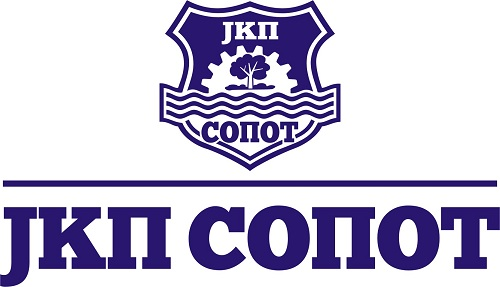 Кнеза Милоша  45a 11450 Сопот , Maт. Бр  07006888, ПИБ 100224435t.r. 205-34718-15 Koмерцијална банкаили  160-379612-20  банка ИнтесаTeл:  011 8251- 212 централа ,  факс : 011 8251-248office.jkpsopot@madnet.rsКОНКУРСНA ДОКУМЕНТАЦИЈAЈАВНА НАБАВКА МАЛЕВРЕДНОСТИ УСЛУГЕОсигурањаПАРТИЈА 1ОСИГУРАЊЕ ИМОВИНЕ И РАДНИКАПАРТИЈА 2ОСИГУРАЊЕ ВОЗИЛАБрој: 1.2.2.-14/2019Мај,2019.гoдинеНа основу чл. 39. и 61. Закона о јавним набавкама („Сл. гласник РС” бр. 124/2012,14/2015,68/2015 у даљем тексту: Закон), чл. 6. Правилника о обавезним елементима конкурсне документације у поступцима јавних набавки и начину доказивања испуњености услова („Сл. гласник РС” бр. 29/2013), Одлуке о покретању поступка јавне набавке број 1.2.2.-14/2019 од 09.05.2019. године и Решења о одређивању комисије за јавне набавке број 1.2.2.-14/2019 од 09.05.2019. године, припремљена је:КОНКУРСНА ДОКУМЕНТАЦИЈАза јавну набавку мале вредности услугеосигурање имовине и радника – партија 1осигурање возила – партија 2број:   1.2.2.-14/2019Конкурсна документација садржи: I  ОПШТИ ПОДАЦИ О ЈАВНОЈ НАБАВЦИ1. Подаци о наручиоцу:Наручилац: Ј.К.П. СопотАдреса:Кнеза Милоша 45а,11450 Сопот2. Врста поступка јавне набавкеПредметна јавна набавка се спроводи у поступку јавне набавке мале вредности у складу са Законом и подзаконским актима којима се уређују јавне набавке.3. Предмет јавне набавкеПредмет јавне набавке мале вредности број: 1.2.2.-14/2019 је набавка услуге осигурања лица и имовине.4. Контакт  Особа за контакт: Ивана Недељковић, Горанка Пердедај тел: 011/8251-212Е - mail адреса и број факса: ivana.jkpsopot@outlook.com; факс 011/8251-248.II  ПОДАЦИ О ПРЕДМЕТУ ЈАВНЕ НАБАВКЕ1. Предмет јавне набавкеПредмет јавне набавке мале вредности број:  1.2.2.-14/2019 је набавка услуге осигурања. Ознака и назив из општег речника набавке:услуга осигурање 66510000Предмет набавке је подељен у партије.III  ВРСТА, ТЕХНИЧКЕ КАРАКТЕРИСТИКЕ, КОЛИЧИНА И ОПИС УСЛУГАОд лома се осигуравају следећа возила: -Аутоподизач :   BG-403-WS (редни број 1)-Woma: - BG-746-FN (редни број -2)-Фекална цистерна:-BG-003-GG (редни бр -3)-Смећара: - BG-076-JT (редни број 4)-Застава ривал: - BG-586-MK (редни број 5)-Смећара : - BG-636-ŽJ (редни број 6)-ФАП кипер: - BG-732-MO (редни број 8)-Трактор копач ЈCB3CX BG AАB-67 (редни број 11)-Чистилица SWINGO 250 BG AAP-65 (редни број 12) -Булдожер већи, утоваривач TG220 (редни број 13)-Трактор гусеничар TG 110 (редни број 14)-Утоваривач ULT160 (редни број 15)-MG145 GREJDER (редни број 16)-Камион смећара МАNBG-850-CŽ (редни број 19)-Смећара МАNBG-866-CK редни бр 20-Камион цистерна за воду BG-876-AŠ (редни број 21)-Дупли вибрациони ваљак - DVV11B (редни број 22)-Цистерна за воду:-BG-795-RĐ, (редни број 23)-ФАП кипер:- BG-504-FT, (редни број 24)-Аутоподизач BG889XW ( ред. Бр 26)-Кипер 889XJ  ( ред бр 27 )-Кипер BG912TO  ( ред бр 28)-LAGENDORF TK 18/13( ред бр 29)-BULDOZER LIBHERR PR 736L  (ред бр 30 )-MOISLEIN TIP TK 18 (приколица ) – (ред.бр.32)-MERCEDES BENZ UNIMOG U400 – редни број 34-ВАЉАК ТИП 3414 – редни бр 35-Камион TGA – редни број 39-MAN 14.225 LLC – редни број 42-Bager tockas Libherr – редни број 43IV  УСЛОВИ ЗА УЧЕШЋЕ У ПОСТУПКУ ЈАВНЕ НАБАВКЕ ИЗ ЧЛ. 75. ЗАКОНА И УПУТСТВО КАКО СЕ ДОКАЗУЈЕ ИСПУЊЕНОСТ ТИХ УСЛОВАУСЛОВИ ЗА УЧЕШЋЕ У ПОСТУПКУ ЈАВНЕ НАБАВКЕ ИЗ ЧЛ. 75. ЗАКОНАПраво на учешће у поступку предметне јавне набавке има понуђач који испуњава обавезне услове за учешће у поступку јавне набавке дефинисане чл. 75. Закона, и то:Да је регистрован код надлежног органа, односно уписан у одговарајући регистар(чл. 75. ст. 1. тач. 1) Закона);Да он и његов законски заступник није осуђиван за неко од кривичних дела као члан организоване криминалне групе, да није осуђиван за кривична дела против привреде, кривична дела против животне средине, кривично дело примања или давања мита, кривично дело преваре(чл. 75. ст. 1. тач. 2) Закона);Да је измирио доспеле порезе, доприносе и друге јавне дажбине у складу са прописима Републике Србије или стране државе када има седиште на њеној територији (чл. 75. ст. 1. тач. 4) Закона);Да има важећу дозовлу надлежног органа за обављање делатности која је предмет јавне набавке, ако је таква предвиђена посебним прописом.Понуђач је дужан да при састављању понуде изричито наведе да је поштовао обавезе које произлазе из важећих прописа о заштити на раду, запошљавању и условима рада, заштити животне средине, као и да гарантује да је ималац права интелектуалне својине(чл. 75. ст. 2. Закона).ДОДАТНИ УСЛОВ:У погледу пословног капацитета наручилац одређује додатни услов и то1.2.2. Да понуђач има важећи сертификат о усаглашености система пословања за захтевима стандарда  ИСО 9001:20081.2.3.Да понуђач има ажурност  решавања свих штета у 2018. год. већа од 90 %( формула за израчунаавње штета: Број решених штета у 2018.год + Број одбијених и сторнираних штета у 2018. год.  												X100Број резервисаних штета на крају 2016. год  + Број пријављених штета у 2017. год.- Уколико понуђач подноси заједничку понуду или понуду са подизвођачем, онда сви чланови групе /подизвођачи морају да испуњавају обавезне услове из члана 75. став 1. тач. 1) до 4) Закона, а додатне услове испуњавају заједно. УПУТСТВО КАКО СЕ ДОКАЗУЈЕ ИСПУЊЕНОСТ УСЛОВАИспуњеност обавезних услова за учешће у поступку предметне јавне набавке, у складу са чл. 77. став 4. Закона, понуђач доказује достављањем Изјаве (Образац изјаве понуђача, дат је у поглављу IVодељак 3.), којом под пуном материјалном и кривичном одговорношћу потврђује да испуњава услове за учешће у поступку јавне набавке из чл. 75. Закона, дефинисане овом конкурсном документацијом.Изјава мора да буде потписана од стране овлашћеног лица понуђача и оверена печатом. Уколико Изјаву потписује лице које није уписано у регистар као лице овлашћено за заступање, потребно је уз понуду доставити овлашћење за потписивање.-Додатни услов 1.2.2.понуђач доказује достављањем копија важећег сертификата о усаглашености система пословања за захтевима стандарда  ИСО 9001:2008-Додатни услов 1.2.3. понуђач доказује Изјаве под кривичном и материјалном одговорношћу на свом меморандуму.Уколико понуду подноси група понуђача, Изјава мора бити потписана од стране овлашћеног лица сваког понуђача из групе понуђача и оверена печатом. Уколико понуђач подноси понуду са подизвођачем, понуђач је дужан да достави Изјаву подизвођача (Образац изјаве подизвођача, дат је у поглављуIVодељак 3.), потписану од стране овлашћеног лица подизвођача и оверену печатом. Наручилац може пре доношења одлуке о додели уговора да тражи од понуђача, чија је понуда оцењена као најповољнија, да достави на увид оригинал или оверену копију свих или појединих доказа о испуњености услова.Ако понуђач у остављеном примереном року, који не може бити краћи од 5 дана, не достави на увид оригинал или оверену копију тражених доказа, наручилац ће његову понуду одбити као неприхватљиву.Понуђач није дужан да доставља на увид доказе који су јавно доступни на интернет страницама надлежних органа.Понуђач је дужан да без одлагања писмено обавести наручиоца о било којој промени у вези са испуњеношћу услова из поступка јавне набавке, која наступи до доношења одлуке, односно закључења уговора, односно током важења уговора о јавној набавци и да је документује на прописани начин.3. ОБРАЗАЦ ИЗЈАВЕ О ИСПУЊАВАЊУ УСЛОВА ИЗ ЧЛ. 75. ЗАКОНАИЗЈАВА ПОНУЂАЧАО ИСПУЊАВАЊУ ОБАВЕЗНИХ УСЛОВА ИЗ ЧЛ. 75. ЗАКОНА У ПОСТУПКУ ЈАВНЕНАБАВКЕ МАЛЕ ВРЕДНОСТИУ складу са чланом 77. став 4. Закона, под пуном материјалном и кривичном одговорношћу, као заступник понуђача, дајем следећуИ З Ј А В УПонуђач  ________________________________________________ у поступку јавне набавке услуге осигурања број 1.2.2.-14/2019  испуњава све услове из чл. 75. Закона, односно услове дефинисане конкурсном документацијомза предметну јавну набавку, и то:Да је регистрован код надлежног органа, односно уписан у одговарајући регистар(чл. 75. ст. 1. тач. 1) Закона);Да он и његов законски заступник није осуђиван за неко од кривичних дела као члан организоване криминалне групе, да није осуђиван за кривична дела против привреде, кривична дела против животне средине, кривично дело примања или давања мита, кривично дело преваре(чл. 75. ст. 1. тач. 2) Закона);Да је измирио доспеле порезе, доприносе и друге јавне дажбине у складу са прописима Републике Србије или стране државе када има седиште на њеној територији (чл. 75. ст. 1. тач. 4) Закона);Место:_____________                                                            Понуђач:Датум:_____________                         М.П.                     _____________________                                                        Напомена:Уколико понуду подноси група понуђача, Изјава мора бити потписана од стране овлашћеног лица сваког понуђача из групе понуђача и оверена печатом,у ком случају треба  ископирати Изјаву у потребном броју примеракаV УПУТСТВО ПОНУЂАЧИМА КАКО ДА САЧИНЕ ПОНУДУ1. ПОДАЦИ О ЈЕЗИКУ НА КОЈЕМ ПОНУДА МОРА ДА БУДЕ САСТАВЉЕНАПонуђач подноси понуду на српском језику.2. НАЧИН НА КОЈИ ПОНУДА МОРА ДА БУДЕ САЧИЊЕНАПонуђач понуду подноси непосредно или путем поште у затвореној коверти или кутији, затворену на начин да се приликом отварања понуда може са сигурношћу утврдити да се први пут отвара. На полеђини коверте или на кутији навести назив и адресу понуђача. У случају да понуду подноси група понуђача, на коверти је потребно назначити да се ради о групи понуђача и навести називе и адресу свих учесника у заједничкој понуди.Понуду доставити на адресу: Ј.K.П. Сопот, ул. Кнеза Милоша 45а, 11450 Сопот, са назнаком: ,,Понуда за јавну набавкумале вредности услуге осигурања, бр. 1.2.2.-14/2019  - НЕ ОТВАРАТИ”.Рок за подношење понуда је  8 дана од дана објављивања позива  и Конкурсне документације на Порталу јавних набавки.Понуда се сматра благовременом уколико је примљена од стране наручиоца до 24.05.2019. године до 12.00 часова. Јавно отварање понуда обавиће се 30 минута након истека рока за подношење понуда, тј  24.05.2019.  године у 12,30 часова у згради ЈКП Сопот, Кнеза Милоша 45а, 11450 Сопот.Уколико је понуда достављена непосредно наручилац ће понуђачу предати потврду пријема понуде. У потврди о пријему наручилац ће навести датум и сат пријема понуде. Понуда коју наручилац није примио у року одређеном за подношење понуда, односно која је примљена по истеку дана и сата до којег се могу понуде подносити, сматраће се неблаговременом.Понуђач је обавезан да понуду преда у форми која онемогућава убацивање или уклањање појединих документа након отварања исте.3.  ПОНУДА СА ВАРИЈАНТАМАПодношење понуде са варијантама није дозвољено.4. НАЧИН ИЗМЕНЕ, ДОПУНЕ И ОПОЗИВА ПОНУДЕУ року за подношење понуде понуђач може да измени, допуни или опозове своју понуду на начин који је одређен за подношење понуде.Понуђач је дужан да јасно назначи који део понуде мења односно која документа накнадно доставља. Измену, допуну или опозив понуде треба доставити на адресу: ЈКП Сопот, ул. Кнеза Милоша 45а. 11450 Сопот,  са назнаком:„Измена понуде за јавну набавкумале вредности услуге осигурањабр. 1.2.2.-14/2019  - НЕ ОТВАРАТИ”, или„Допуна понудеза јавну набавкумале вредности услуге осигурања,бр. 1.2.2.-14/2019  - НЕ ОТВАРАТИ”.или„Опозив понудеза јавну набавкумале вредности услуге осигурања, бр. 1.2.2.-14/2019  - НЕ ОТВАРАТИ”.или„Измена и допуна понуде за јавну набавкумале вредности услуге осигурања, бр. 1.2.2.-14/2019  - НЕ ОТВАРАТИ”.На полеђини коверте или на кутији навести назив и адресу понуђача. У случају да понуду подноси група понуђача, на коверти је потребно назначити да се ради о групи понуђача и навести називе и адресу свих учесника у заједничкој понуди.По истеку рока за подношење понуда понуђач не може да повуче нити да мења своју понуду.5. УЧЕСТВОВАЊЕ У ЗАЈЕДНИЧКОЈ ПОНУДИ ИЛИ КАО ПОДИЗВОЂАЧ Понуђач може да поднесе само једну понуду.Понуђач који је самостално поднео понуду не може истовремено да учествује у заједничкој понуди или као подизвођач, нити исто лице може учествовати у више заједничких понуда.У Обрасцу понуде понуђач наводи на који начин подноси понуду, односно да ли подноси понуду самостално, или као заједничку понуду, или подноси понуду са подизвођачем.6. ПОНУДА СА ПОДИЗВОЂАЧЕМУколико понуђач подноси понуду са подизвођачем дужан је да у Обрасцу понуде (поглавље VI) наведе да понуду подноси са подизвођачем, проценат укупне вредности набавке који ће поверити подизвођачу,  а који не може бити већи од 50%, као и део предмета набавке који ће извршити преко подизвођача. Понуђач у Обрасцу понуденаводи назив и седиште подизвођача, уколико ће делимично извршење набавке поверити подизвођачу. Уколико уговор о јавној набавци буде закључен између наручиоца и понуђача који подноси понуду са подизвођачем, тај подизвођач ће бити наведен и у уговору о јавној набавци.Понуђач је дужан да за подизвођаче достави доказе о испуњености услова који су наведени у поглављу IVконкурсне документације, у складу са упутством како се доказује испуњеност услова .Понуђач у потпуности одговара наручиоцу за извршење обавеза из поступка јавне набавке, односно извршење уговорних обавеза, без обзира на број подизвођача. Понуђач је дужан да наручиоцу, на његов захтев, омогући приступ код подизвођача, ради утврђивања испуњености тражених услова.7. ЗАЈЕДНИЧКА ПОНУДАПонуду може поднети група понуђача.Уколико понуду подноси група понуђача, саставни део заједничке понуде мора бити споразум којим се понуђачи из групе међусобно и према наручиоцу обавезују на извршење јавне набавке, а који обавезно садржи податке из члана 81. ст. 4. тач.1)до 6) Закона и то податке о: члану групе који ће бити носилац посла, односно који ће поднети понуду и који ће заступати групу понуђача пред наручиоцем, обавезама сваког од понуђача из групе понуђача за извршење уговора.Група понуђача је дужна да достави све доказе о испуњености услова који су наведени у поглављу IVконкурсне документације, у складу са упутством како се доказује испуњеност услова (Образац изјаве из поглавља IV одељак 3.).Понуђачи из групе понуђача одговарају неограничено солидарно према наручиоцу. Задруга може поднети понуду самостално, у своје име, а за рачун задругара или заједничку понуду у име задругара.Ако задруга подноси понуду у своје име за обавезе из поступка јавне набавке и уговора о јавној набавци одговара задруга и задругари у складу са законом.Ако задруга подноси заједничку понуду у име задругара за обавезе из поступка јавне набавке и уговора о јавној набавци неограничено солидарно одговарају задругари.8. НАЧИН И УСЛОВИ ПЛАЋАЊА, ГАРАНТНИ РОК, КАО И ДРУГЕ ОКОЛНОСТИ ОД КОЈИХ ЗАВИСИ ПРИХВАТЉИВОСТ  ПОНУДЕЗахтеви у погледу начина, рока и услова плаћања.Рок плаћања је у року до 45 дана[у складу са Законом о роковима измирења новчаних обавеза у комерцијалним трансакцијама („Сл. гласник РС” бр. 119/2012)],од дана пријема рачуна.Плаћање се врши уплатом на рачун понуђача.Понуђачу није дозвољено да захтева аванс.9. ВАЛУТА И НАЧИН НА КОЈИ МОРА ДА БУДЕ НАВЕДЕНА И ИЗРАЖЕНА ЦЕНА У ПОНУДИЦена мора бити исказана у динарима, са и без пореза на додату вредност, са урачунатим свим трошковима које понуђач има у реализацији предметне јавне набавке, с тим да ће се за оцену понуде узимати у обзир цена без пореза на додату вредност.Цена је фиксна и не може се мењати.Ако је у понуди исказана неуобичајено ниска цена, наручилац ће поступити у складу са чланом 92. Закона.10. ЗАШТИТА ПОВЕРЉИВОСТИ ПОДАТАКА КОЈЕ НАРУЧИЛАЦ СТАВЉА ПОНУЂАЧИМА НА РАСПОЛАГАЊЕ, УКЉУЧУЈУЋИ И ЊИХОВЕ ПОДИЗВОЂАЧЕ Предметна набавка не садржи поверљиве информације које наручилац ставља на располагање.11. ДОДАТНЕ ИНФОРМАЦИЈЕ ИЛИ ПОЈАШЊЕЊА У ВЕЗИ СА ПРИПРЕМАЊЕМ ПОНУДЕЗаинтересовано лице може, у писаном облику [путем поште на адресу наручиоца, електронске поште на mailivana.jkpsopot@outlook.com  или факсом на број 011/8251-212]тражити од наручиоца додатне информације или појашњења у вези са припремањем понуде, најкасније 5 дана пре истека рока за подношење понуде. Наручилац ће заинтересованом лицу у року од 3 (три) дана од дана пријема захтева за додатним информацијама или појашњењима конкурсне документације, одговор доставити у писаном облику и истовремено ће ту информацију објавити на Порталу јавних набавки и на својој интернет страници. Додатне информације или појашњења упућују се са напоменом „ Захтев за додатним информацијама или појашњењима конкурсне документацијеза јавну набавкууслуге осигурања 1.2.2.-14/2019  По истеку рока предвиђеног за подношење понуда наручилац не може да мења нити да допуњује конкурсну документацију. Тражење додатних информација или појашњења у вези са припремањем понуде телефоном није дозвољено. Комуникација у поступку јавне набавке врши се искључиво на начин одређен чланом 20. Закона.12. ДОДАТНА ОБЈАШЊЕЊА ОД ПОНУЂАЧА ПОСЛЕ ОТВАРАЊА ПОНУДА И КОНТРОЛА КОД ПОНУЂАЧА ОДНОСНО ЊЕГОВОГ ПОДИЗВОЂАЧА После отварања понуда наручилац може приликом стручне оцене понуда да у писаном облику захтева од понуђача додатна објашњења која ће му помоћи при прегледу, вредновању и упоређивању понуда, а може да врши контролу (увид) код понуђача, односно његовог подизвођача (члан 93. Закона). Уколико наручилац оцени да су потребна додатна објашњења или је потребно извршити контролу (увид) код понуђача, односно његовог подизвођача, наручилац ће понуђачу оставити примерени рок да поступи по позиву наручиоца, односно да омогући наручиоцу контролу (увид) код понуђача, као и код његовог подизвођача. Наручилац може уз сагласност понуђача да изврши исправке рачунских грешака уочених приликом разматрања понуде по окончаном поступку отварања. У случају разлике између јединичне и укупне цене, меродавна је јединична цена.Ако се понуђач не сагласи са исправком рачунских грешака, наручилац ће његову понуду одбити као неприхватљиву. 13. ДОДАТНО ОБЕЗБЕЂЕЊЕ ИСПУЊЕЊА УГОВОРНИХ ОБАВЕЗА ПОНУЂАЧА КОЈИ СЕ НАЛАЗЕ НА СПИСКУ НЕГАТИВНИХ РЕФЕРЕНЦИПонуђач који се налази на списку негативних референци који води Управа за јавне набавке, у складу са чланом 83. Закона, а који има негативну референцу за предмет набавке који није истоврстан предмету ове јавне набавке, а уколико таквом понуђачу буде додељен уговор, дужан је дау тренутку закључења уговора преда наручиоцу банкарску гаранцију за добро извршење посла, која ће бити са клаузулама: безусловна и платива на први позив. Банкарска гаранција за добро извршење посла издаје се у висини од 15%,од укупне вредности уговора без ПДВ-а, са роком важности који је 30 (тридесет) дана дужи од истека рока за коначно извршење посла. Ако се за време трајања уговора промене рокови за извршење уговорне обавезе, важност банкарске гаранције за добро извршење посла мора да се продужи.14. ВРСТА КРИТЕРИЈУМА ЗА ДОДЕЛУ УГОВОРА, ЕЛЕМЕНТИ КРИТЕРИЈУМА НА ОСНОВУ КОЈИХ СЕ ДОДЕЉУЈЕ УГОВОР И МЕТОДОЛОГИЈА ЗА ДОДЕЛУ ПОНДЕРА ЗА СВАКИ ЕЛЕМЕНТ КРИТЕРИЈУМАКритеријум за доделу уговора је „најнижа понуђена цена“.Најнижа понуђена цена добија максимални број пондера, свака следећа се израчунава применом формуле: Најнижа понуђена цена * максимални број пондера кроз цену из понуде која се рангира.15. ЕЛЕМЕНТИ КРИТЕРИЈУМА НА ОСНОВУ КОЈИХ ЋЕ НАРУЧИЛАЦ ИЗВРШИТИ ДОДЕЛУ УГОВОРА У СИТУАЦИЈИ КАДА ПОСТОЈЕ ДВЕ ИЛИ ВИШЕ ПОНУДА СА ЈЕДНАКИМ БРОЈЕМ ПОНДЕРА ИЛИ ИСТОМ ПОНУЂЕНОМ ЦЕНОМ У случају да две или више понуда имају једнак број пондера, Наручилац је као додатни критеријум одредио краћи рок извршења услуге( биће изабрана понуда оног понуђача са краћим роком извршења услуге ).16. ПОШТОВАЊЕ ОБАВЕЗА КОЈЕ ПРОИЗИЛАЗЕ ИЗ ВАЖЕЋИХ ПРОПИСА Понуђач је дужан да у оквиру своје понуде достави изјаву дату под кривичном и материјалном одговорношћу да је поштовао све обавезе које произилазе из важећих прописа о заштити на раду, запошљавању и условима рада, заштити животне средине, као и да гарантује да је ималац права интелектуалне својине.  (Образац изјаве из поглавља IVодељак 3.).17. КОРИШЋЕЊЕ ПАТЕНТА И ОДГОВОРНОСТ ЗА ПОВРЕДУ ЗАШТИЋЕНИХ ПРАВА ИНТЕЛЕКТУАЛНЕ СВОЈИНЕ ТРЕЋИХ ЛИЦАНакнаду за коришћење патената, као и одговорност за повреду заштићених права интелектуалне својине трећих лица сноси понуђач.18. НАЧИН И РОК ЗА ПОДНОШЕЊЕ ЗАХТЕВА ЗА ЗАШТИТУ ПРАВА ПОНУЂАЧА Захтев за заштиту права може да поднесе понуђач, односно свако заинтересовано лице, или пословно удружење у њихово име. Захтев за заштиту права подноси се Републичкој комисији, а предаје наручиоцу. Примерак захтева за заштиту права подносилац истовремено доставља Републичкој комисији. Захтев за заштиту права се доставља непосредно, електронском поштом на mailivana.jkpsopot@outlook.com  или факсом на број 011/8251-212или препорученом пошиљком са повратницом.Захтев за заштиту права се може поднети у току целог поступка јавне набавке, против сваке радње наручиоца, осим уколико Законом није другачије одређено.О поднетом захтеву за заштиту права наручилац обавештава све учеснике у поступку јавне набавке, односно објављује обавештење о поднетом захтеву на Порталу јавних набавки, најкасније у року од 2 дана од дана пријема захтева.Уколико се захтевом за заштиту права оспорава врста поступка, садржина позива за подношење понуда или конкурсне документације, захтев ће се сматрати благовременим уколико је примљен од стране наручиоца најкасније 3 дана пре истека рока за подношење понуда, без обзира на начин достављања.  У том случају подношења захтева за заштиту права долази до застоја рока за подношење понуда. После доношења одлуке о додели уговора из чл. 108. Закона или одлуке о обустави поступка јавне набавке из чл. 109. Закона, рок за подношење захтева за заштиту права је 5 дана од дана пријема одлуке. Захтевом за заштиту права не могу се оспоравати радње наручиоца предузете у поступку јавне набавке ако су подносиоцу захтева били или могли бити познати разлози за његово подношење пре истека рока за подношење понуда, а подносилац захтева га није поднео пре истека тог рока. Ако је у истом поступку јавне набавке поново поднет захтев за заштиту права од стране истог подносиоца захтева, у том захтеву се не могу оспоравати радње наручиоца за које је подносилац захтева знао или могао знати приликом подношења претходног захтева. Подносилац захтева је дужан да на рачун буџета Републике Србије уплати таксу од 60.000,00 динара (број жиро рачуна: 840-0000030976845-55, позив на број: подаци о броју 97/18412000401410742321 или ознаци  јавне набавке  поводом које се подноси захтев за заштиту права,сврха ЗЗП: назив наручиоца , број или ознака јавне набавке  поводом које се подноси захтев за заштиту права,  корисник: Буџет Републике Србије). Поступак заштите права понуђача регулисан је одредбама чл. 138. - 167. ЗаконаПоступак заштите права понуђача регулисан је одредбама чл. 138. - 167. Закона.19. РОК У КОЈЕМ ЋЕ УГОВОР БИТИ ЗАКЉУЧЕНУговор о јавној набавци ће бити закључен са понуђачем којем је додељен уговор у року од 5 дана од дана протека рока за подношење захтева за заштиту права из члана 149. Закона. У случају да је поднета само једна понуда наручилац може закључити уговор пре истека рока за подношење захтева за заштиту права, у складу са чланом 112. став 2. тачка 5) Закона. VI ОБРАЗАЦ ПОНУДЕПонуда бр. ____________ од _____________ за јавну набавку мале вредности услуге осигурања,бр.1.2.2.-14/2019  .1)ОПШТИ ПОДАЦИ О ПОНУЂАЧУ2) ПОНУДУ ПОДНОСИ: Напомена: заокружити начин подношења понуде и уписати податке о подизвођачу, уколико се понуда подноси са подизвођачем, односно податке о свим учесницима заједничке понуде, уколико понуду подноси група понуђач3) ПОДАЦИ О ПОДИЗВОЂАЧУ Напомена:Табелу „Подаци о подизвођачу“ попуњавају само они понуђачи који подносе  понуду са подизвођачем, а уколико има већи број подизвођача од места предвиђених у табели, потребно је да се наведени образац копира у довољном броју примерака, да се попуни и достави за сваког подизвођача.4.1  ПОДАЦИ О УЧЕСНИКУ  У ЗАЈЕДНИЧКОЈ ПОНУДИНапомена:Табелу „Подаци о учеснику у заједничкој понуди“ попуњавају само они понуђачи који подносе заједничку понуду, а уколико има већи број учесника у заједничкој понуди од места предвиђених у табели, потребно је да се наведени образац копира у довољном броју примерака, да се попуни и достави за сваког понуђача који је учесник у заједничкој понуди.4.2  За заједничку понудуСПОРАЗУМ О ИЗВРШЕЊУ ЈАВНЕ НАБАВКЕЗакључен између следећих  чланова групе понуђача, на основу чл. 81. ЗЈН:1.2.3.4.Члан 1.Чланови групе понуђача су сагласни да у име групе понуђача понуду поднесе и заступа групу пред наручиоцем: .......................................... , као и да ће исти члан бити носилац посла.Члан 2.Опис послова сваког понуђача из  групе понуђача  у извршењу уговораСпоразум закључили:1.2VI Образац понуде  ПОНУДА – услуга осигурања запослених и имовине  ПАРТИЈА 1 ПАРТИЈА 2.Осигурање возилаДатум 					                                Понуђач    М. П. _____________________________	                               _____________________________								Напомена:  Образац структуре цене понуђач мора да попуни, овери печатом и потпише, чиме потврђује да су тачни подаци који су у обрасцу наведени;  Уколико понуду подноси група понуђача, образац структуре цене потписује и оверава печатом члан групе понуђача – носилац посла; VI a  ОБРАЗАЦ СТРУКТУРЕ ЦЕНЕ СА ОБЈАШЊЕЊЕМ КАКО СЕ ПОПУЊАВАЛОМ МАШИНАУкључити доплатак за откуп амортизоване вредностиОСИГУРАЊЕ ОДГОВРНОСТИ ИЗ ДЕЛАТНОСТИНа суму осигурања од 600.000,00 дин по осигураном случају и укупно за период покрића.ПРОВАЛНА КРАЂАЛОМ СТАКЛАКОЛЕКТИВНО ОСИГУРАЊЕ РАДНИКАСходно одредбама Закона о јавним набавкама („Службени гласник РС“, бр.124/12, 14/15 и 68/15) и Правилника о обавезним елеменима конкурсне документације у поступцима јавних набавки и начину доказивања испуњености услова („Службени гласник РС“, бр. 86/2015) у обрасцу структуре цене морају бити приказани основни елементи понуђене цене, као што су: 1) цена (јединична и укупна) са и без ПДВ-a 2) процентуално учешће одређене врсте трошкова у случају када је наведени податак неопходан ради усклађивања цене током периода трајања уговора, односно оквирног споразума (учешће трошкова материјала, рада енергената) Сматраће се да је сачињен образац структуре цене, уколико су основни елементи понуђене цене садржани у обрасцу понуде.VII МОДЕЛ УГОВОРАУГОВОР о јавној набавци мале вредности услуге осигурањазапослених и имовине ЈКП Сопот – ПАРТИЈА 1,осигурање возила – ПАРТИЈА 2Закључен између:Наручиоца: ЈКП Сопот са седиштем у Сопоту, улица Кнеза Милоша 45а. ПИБ:100224435Матични број: 07006888Број рачуна: 205-34718-15, Назив банке: Комерцијална Банка,Телефон/факс: 011/8251- 212кога заступа:  директор                     (у даљем тексту: Наручилац)  иПонуђача: ...............................................................................................................са седиштем у ............................................, улица ............................................., ПИБ:............................................. Матични број: .................................................Број рачуна: ............................................ Назив банке:........................................,Телефон:...................................................Телефакс:.............................................кога заступа........................................................................................................... (удаљем тексту: Осигуравач),Основ уговора:ЈН Број:1.2.2. -14/2019Број и датум одлуке о додели уговора:...............................................Понуда изабраног понуђача бр. ........................од...............................Члан 1.Предмет уговора: Набавка услуга осигурања запослених и имовине ЈКП Сопот партија 1, и осигурање возила – партија 2.Саставни део овог уговора су понуда и техничке спецификације.Осигуравач се обавезује да изврши услугу на Осигурању имовине и радника ЈКП „ СОПОТ „ из Сопота, а Уговарач осигурања се обавезује да за извршене услуге плати осигуравачу цену сагласну понуди.Висина премије осигурања ЗА ПАРТИЈУ БР 1  ( осигурање запослених и имовине ) без  пореза износи __________ динара.(словима:_________________________________________________________)Висина премије осигурања ЗА ПАРТИЈУ БР 1 овог  Уговора са обрачунатим порезом је __________ динара.(словима:__________________________________________________________)Висина премије осигурања ЗА ПАРТИЈУ БР 2  ( осигурање моторних возила ) без  пореза износи __________ динара.(словима:_________________________________________________________)Висина премије осигурања ЗА ПАРТИЈУ БР 2  овог Уговора са обрачунатим порезом је __________ динара.(словима:__________________________________________________________)Члан 2.Осигураник се обавезује, а Осигуравач прихвата да у наредних годину дана ( рачунајући од дана закључења уговора ) осигура имовину Осигураника по спецификацији која је дата у конкурсној документацији.Наручилац задржава право да повећа вредност уговора за износ од 5% од уговорене вредности ( уговорена вредност је процењена вредност)без претходног спровођења поступка јавне небавке а на начин како је предвиђено законом и у интерном акту наручиоца.Члан 3.Осигураник и Осигуравач су сагласни, да је осигурана само она имовина и они имовински интереси за које је издата полиса осигурања у висини премије осигурња за текући период осигурања од стране Осигуравача.Члан 4.Осигураник се обавезује да плати премију по издатим полисама и фактурама осигурања у 12 једнаких месечних рата без камате  на текући рачун Осигуравача бр. ___________     код ____________  банке.Члан 5.Осигуравач се обавезује да Осигуранику пружа правовремену и ефикасну услугу при процени, ликвидацији и исплати  насталих штета у складу са одговарајућим Условима осигурања.Осигуравач се обавезује да Осигуранику изврши исплату накнаде штете у року од 14 дана од дана пријема докумената и доказа неопходних за утврђивање права на накнаду и висину штете.Сва питања из основа осигурања која произилазе из уговореног односа  решаваће се на основу Услова осигурања и Тарифа премије која доноси надлежни орган Осигуравача и одредаба Закона о облигационим односима.Члан 6.Овај Уговор закључује се на период 12(дванаест месеци)  примењује се од дана потписивања уговора. Висина премије утврђена је чланом 1. овог Уговора. Овај Уговор се може раскинути писменим захтевом једне од уговорних страна уз отказни рок од 60 дана од дана који је наведен у полиси као датум почетка периода осигурања. Осигураник задржава право да овај уговор реализује и у мањем износу уколико дође до смањења средстава у финансијском плану осигураника.Члан 7.О свакој измени Услова осигурања у току трајања овог Уговра, Осигуравач је дужан да о томе писмено или на неки други начин обавести Осигураника пре истека текуће године осигурања.Осигураник има право , уколико се не сложи са изменом услова осигурања, да откаже само ону врсту осигурања код које је утврђена измена услова. У том случају Уговор о осигурању престаје да важи истеком текуће године осигурања за ту уговорену врсту осигурања.Члан 8.Евентуална спорна питања по основу овог Уговора решаваће се мирним путем, а ако се не постигне сагласност и спорна питања није могуће решити ван суда, за решење насталог спора  биће месно надлежан суд у Београду.Члан 9.Уговор је сачињен у 6(шест) истоветних примерака, од којих свака уговорна страна задржава по 3 (три) примерка.за ОСИГУРАВАЧА                                                                    за ОСИГУРАНИКА  __________________                         			       _________________Напомена: Овај модел уговора представља садржину уговора који ће бити закључен са изабраним понуђачем, као и да ће наручилац, ако понуђач без оправданих разлога одбије да закључи уговор о јавној набавци, након што му је уговор додељен, Управи за јавне набавке доставити доказ негативне референце, односно исправу о реализованом средству обезбеђења испуњења обавеза у поступку јавне набавкеVIII ОБРАЗАЦ ТРОШКОВА ПРИПРЕМЕ ПОНУДЕУ складу са чланом 88. став 1. Закона, понуђач__________________________ [навести назив понуђача], доставља укупан износ и структуру трошкова припремања понуде, како следи у табели:Трошкове припреме и подношења понуде сноси искључиво понуђач и не може тражити од наручиоца накнаду трошкова.Ако је поступак јавне набавке обустављен из разлога који су на страни наручиоца, наручилац је дужан да понуђачу надокнади трошкове израде узорка или модела, ако су израђени у складу са техничким спецификацијама наручиоца и трошкове прибављања средства обезбеђења, под условом да је понуђач тражио накнаду тих трошкова у својој понуди.Напомена: достављање овог обрасца није обавезноIX  ОБРАЗАЦ ИЗЈАВЕ О НЕЗАВИСНОЈ ПОНУДИУ складу са чланом 26. Закона, ________________________________________,                                                                             (Назив понуђача)     даје: ИЗЈАВУО НЕЗАВИСНОЈ ПОНУДИПод пуном материјалном и кривичном одговорношћу потврђујем да сам понуду у поступку јавне набавке услуге осигурања бр 1.2.2. – 14/2019, поднео независно, без договора са другим понуђачима или заинтересованим лицима.Напомена: у случају постојања основане сумње у истинитост изјаве о независној понуди, наручулац ће одмах обавестити организацију надлежну за заштиту конкуренције. Организација надлежна за заштиту конкуренције, може понуђачу, односно заинтересованом лицу изрећи меру забране учешћа у поступку јавне набавке ако утврди да је понуђач, односно заинтересовано лице повредило конкуренцију у поступку јавне набавке у смислу закона којим се уређује заштита конкуренције. Мера забране учешћа у поступку јавне набавке може трајати до две године. Повреда конкуренције представља негативну референцу, у смислу члана 82. став 1. тачка 2) Закона. Уколико понуду подноси група понуђача, Изјава мора бити потписана од стране овлашћеног лица сваког понуђача из групе понуђача и оверена печатом.X 	ИЗЈАВА О ПОШТОВАЊУ ОБАВЕЗАиз члана 75. Став 2.У складу са чланом  77. Став 4,  Закона под пуном, материјалном и кривичном одговорношћу, као заступник понуђача , дајем следећу:ИЗЈАВУПонуђач _____________________________ у поступку јавне набавке мале вредности , набавка услуге осигурања бр  1.2.2. – 14/2019испуњава услове из  чл.75.став 2 Закона, то јест поштовао сам обавезе које произилазе из важећих прописа  о заштити на раду, запошљавању и условима рада, заштити животне средине и немам забрану обављања делатности  која је на снази у време подношења понуде.Место:__________________				Понуђач:Датум:__________________			М.П.     _________________Напомена: Уколико понуду подноси група понуђача , Изјава мора бити потписана од стране  сваког понуђача из групе понуђача и оверена печатом.Рок за подношење понуда:24.05.2019. до 12 часоваОтварање понуда дана:24.05.2019. у 12,30 часоваУкупан бр .    страна   49Укупан бр .    страна   49ПоглављеНазив поглављаIОпшти подаци о јавној набавци3IIПодаци о предмету јавне набавке3,4IIIВрста, техничке карактеристике, квалитет, начин обезбеђивања гаранције квалитета, додатне услуге5IVУслови за учешће у поступку јавне набавке из чл. 75. Закона и упутство како се доказује испуњеност тих услова13VУпутство понуђачима како да сачине понуду17VIОбразац понуде и структуре цене24-32VIМодел уговора42VIIОбразац трошкова припреме понуде46VIIIОбразац изјаве о независној понуди47IXОбразац изјаве о поштовању обавеза48,49СПЕЦИФИКАЦИЈА ОБЈЕКАТА И ОПРЕМЕ ЗА ОСИГУРАЊЕ   ИМОВИНЕ И РАДНИКА ЈКП „СОПОТ“	ПАРТИЈА 1.СПЕЦИФИКАЦИЈА ОБЈЕКАТА И ОПРЕМЕ ЗА ОСИГУРАЊЕ   ИМОВИНЕ И РАДНИКА ЈКП „СОПОТ“	ПАРТИЈА 1.СПЕЦИФИКАЦИЈА ОБЈЕКАТА И ОПРЕМЕ ЗА ОСИГУРАЊЕ   ИМОВИНЕ И РАДНИКА ЈКП „СОПОТ“	ПАРТИЈА 1.СПЕЦИФИКАЦИЈА ОБЈЕКАТА И ОПРЕМЕ ЗА ОСИГУРАЊЕ   ИМОВИНЕ И РАДНИКА ЈКП „СОПОТ“	ПАРТИЈА 1.СПЕЦИФИКАЦИЈА ОБЈЕКАТА И ОПРЕМЕ ЗА ОСИГУРАЊЕ   ИМОВИНЕ И РАДНИКА ЈКП „СОПОТ“	ПАРТИЈА 1.СПЕЦИФИКАЦИЈА ОБЈЕКАТА И ОПРЕМЕ ЗА ОСИГУРАЊЕ   ИМОВИНЕ И РАДНИКА ЈКП „СОПОТ“	ПАРТИЈА 1.СПЕЦИФИКАЦИЈА ОБЈЕКАТА И ОПРЕМЕ ЗА ОСИГУРАЊЕ   ИМОВИНЕ И РАДНИКА ЈКП „СОПОТ“	ПАРТИЈА 1.СПЕЦИФИКАЦИЈА ОБЈЕКАТА И ОПРЕМЕ ЗА ОСИГУРАЊЕ   ИМОВИНЕ И РАДНИКА ЈКП „СОПОТ“	ПАРТИЈА 1.СПЕЦИФИКАЦИЈА ОБЈЕКАТА И ОПРЕМЕ ЗА ОСИГУРАЊЕ   ИМОВИНЕ И РАДНИКА ЈКП „СОПОТ“	ПАРТИЈА 1.СПЕЦИФИКАЦИЈА ОБЈЕКАТА И ОПРЕМЕ ЗА ОСИГУРАЊЕ   ИМОВИНЕ И РАДНИКА ЈКП „СОПОТ“	ПАРТИЈА 1.СПЕЦИФИКАЦИЈА ОБЈЕКАТА И ОПРЕМЕ ЗА ОСИГУРАЊЕ   ИМОВИНЕ И РАДНИКА ЈКП „СОПОТ“	ПАРТИЈА 1.СПЕЦИФИКАЦИЈА ОБЈЕКАТА И ОПРЕМЕ ЗА ОСИГУРАЊЕ   ИМОВИНЕ И РАДНИКА ЈКП „СОПОТ“	ПАРТИЈА 1.СПЕЦИФИКАЦИЈА ОБЈЕКАТА И ОПРЕМЕ ЗА ОСИГУРАЊЕ   ИМОВИНЕ И РАДНИКА ЈКП „СОПОТ“	ПАРТИЈА 1.СПЕЦИФИКАЦИЈА ОБЈЕКАТА И ОПРЕМЕ ЗА ОСИГУРАЊЕ   ИМОВИНЕ И РАДНИКА ЈКП „СОПОТ“	ПАРТИЈА 1.СПЕЦИФИКАЦИЈА ОБЈЕКАТА И ОПРЕМЕ ЗА ОСИГУРАЊЕ   ИМОВИНЕ И РАДНИКА ЈКП „СОПОТ“	ПАРТИЈА 1.СПЕЦИФИКАЦИЈА ОБЈЕКАТА И ОПРЕМЕ ЗА ОСИГУРАЊЕ   ИМОВИНЕ И РАДНИКА ЈКП „СОПОТ“	ПАРТИЈА 1.СПЕЦИФИКАЦИЈА ОБЈЕКАТА И ОПРЕМЕ ЗА ОСИГУРАЊЕ   ИМОВИНЕ И РАДНИКА ЈКП „СОПОТ“	ПАРТИЈА 1.СПЕЦИФИКАЦИЈА ОБЈЕКАТА И ОПРЕМЕ ЗА ОСИГУРАЊЕ   ИМОВИНЕ И РАДНИКА ЈКП „СОПОТ“	ПАРТИЈА 1.СПЕЦИФИКАЦИЈА ОБЈЕКАТА И ОПРЕМЕ ЗА ОСИГУРАЊЕ   ИМОВИНЕ И РАДНИКА ЈКП „СОПОТ“	ПАРТИЈА 1.СПЕЦИФИКАЦИЈА ОБЈЕКАТА И ОПРЕМЕ ЗА ОСИГУРАЊЕ   ИМОВИНЕ И РАДНИКА ЈКП „СОПОТ“	ПАРТИЈА 1.ПОЖАРНО ОСИГУРАЊЕПОЖАРНО ОСИГУРАЊЕПОЖАРНО ОСИГУРАЊЕПОЖАРНО ОСИГУРАЊЕПОЖАРНО ОСИГУРАЊЕПОЖАРНО ОСИГУРАЊЕПОЖАРНО ОСИГУРАЊЕПОЖАРНО ОСИГУРАЊЕПОЖАРНО ОСИГУРАЊЕПОЖАРНО ОСИГУРАЊЕр.б.р.б.р.б.Предмет Предмет Предмет Предмет Предмет Предмет Предмет Сума осигурањаСума осигурањаСума осигурањаПоплава, бујица и                                                  на                                                  Пуну вредност -  Сума осигурањаПоплава, бујица и                                                  на                                                  Пуну вредност -  Сума осигурањаПоплава, бујица и                                                  на                                                  Пуну вредност -  Сума осигурањаПоплава, бујица и                                                  на                                                  Пуну вредност -  Сума осигурањаПоплава, бујица и                                                  на                                                  Пуну вредност -  Сума осигурањаПоплава, бујица и                                                  на                                                  Пуну вредност -  Сума осигурањаИзлив воде из инсталација -      Сума осигурања1.1.1.Грађевински објекти Грађевински објекти Грађевински објекти Грађевински објекти Грађевински објекти Грађевински објекти Грађевински објекти 11.709.892,2711.709.892,2711.709.892,2711.709.892,2711.709.892,2711.709.892,2711.709.892,2711.709.892,2711.709.892,271.170.989.002.2.2.Опрема Опрема Опрема Опрема Опрема Опрема Опрема 85.321.596,5685.321.596,5685.321.596,5685.321.596,5685.321.596,5685.321.596,5685.321.596,5685.321.596,5685.321.596,568.532.159,003.3.3.Залихе материјала Залихе материјала Залихе материјала Залихе материјала Залихе материјала Залихе материјала Залихе материјала 9.065.597,329.065.597,329.065.597,329.065.597,329.065.597,329.065.597,329.065.597,329.065.597,329.065.597,32906.559,00Од допунских ризика укључити:-Ризик земљотреса без учешћа у штети 
-Поплаву  и бујица воде на пуну вредност-Излив воде из инсталација на 10% од суме осигурања за објекте,опрему и залихеОд допунских ризика укључити:-Ризик земљотреса без учешћа у штети 
-Поплаву  и бујица воде на пуну вредност-Излив воде из инсталација на 10% од суме осигурања за објекте,опрему и залихеОд допунских ризика укључити:-Ризик земљотреса без учешћа у штети 
-Поплаву  и бујица воде на пуну вредност-Излив воде из инсталација на 10% од суме осигурања за објекте,опрему и залихеОд допунских ризика укључити:-Ризик земљотреса без учешћа у штети 
-Поплаву  и бујица воде на пуну вредност-Излив воде из инсталација на 10% од суме осигурања за објекте,опрему и залихеОд допунских ризика укључити:-Ризик земљотреса без учешћа у штети 
-Поплаву  и бујица воде на пуну вредност-Излив воде из инсталација на 10% од суме осигурања за објекте,опрему и залихеОд допунских ризика укључити:-Ризик земљотреса без учешћа у штети 
-Поплаву  и бујица воде на пуну вредност-Излив воде из инсталација на 10% од суме осигурања за објекте,опрему и залихеОд допунских ризика укључити:-Ризик земљотреса без учешћа у штети 
-Поплаву  и бујица воде на пуну вредност-Излив воде из инсталација на 10% од суме осигурања за објекте,опрему и залихеОд допунских ризика укључити:-Ризик земљотреса без учешћа у штети 
-Поплаву  и бујица воде на пуну вредност-Излив воде из инсталација на 10% од суме осигурања за објекте,опрему и залихеОд допунских ризика укључити:-Ризик земљотреса без учешћа у штети 
-Поплаву  и бујица воде на пуну вредност-Излив воде из инсталација на 10% од суме осигурања за објекте,опрему и залихеОд допунских ризика укључити:-Ризик земљотреса без учешћа у штети 
-Поплаву  и бујица воде на пуну вредност-Излив воде из инсталација на 10% од суме осигурања за објекте,опрему и залихеОд допунских ризика укључити:-Ризик земљотреса без учешћа у штети 
-Поплаву  и бујица воде на пуну вредност-Излив воде из инсталација на 10% од суме осигурања за објекте,опрему и залихеОд допунских ризика укључити:-Ризик земљотреса без учешћа у штети 
-Поплаву  и бујица воде на пуну вредност-Излив воде из инсталација на 10% од суме осигурања за објекте,опрему и залихеОд допунских ризика укључити:-Ризик земљотреса без учешћа у штети 
-Поплаву  и бујица воде на пуну вредност-Излив воде из инсталација на 10% од суме осигурања за објекте,опрему и залихеОд допунских ризика укључити:-Ризик земљотреса без учешћа у штети 
-Поплаву  и бујица воде на пуну вредност-Излив воде из инсталација на 10% од суме осигурања за објекте,опрему и залихеОд допунских ризика укључити:-Ризик земљотреса без учешћа у штети 
-Поплаву  и бујица воде на пуну вредност-Излив воде из инсталација на 10% од суме осигурања за објекте,опрему и залихеОд допунских ризика укључити:-Ризик земљотреса без учешћа у штети 
-Поплаву  и бујица воде на пуну вредност-Излив воде из инсталација на 10% од суме осигурања за објекте,опрему и залихеОд допунских ризика укључити:-Ризик земљотреса без учешћа у штети 
-Поплаву  и бујица воде на пуну вредност-Излив воде из инсталација на 10% од суме осигурања за објекте,опрему и залихеОд допунских ризика укључити:-Ризик земљотреса без учешћа у штети 
-Поплаву  и бујица воде на пуну вредност-Излив воде из инсталација на 10% од суме осигурања за објекте,опрему и залихеОд допунских ризика укључити:-Ризик земљотреса без учешћа у штети 
-Поплаву  и бујица воде на пуну вредност-Излив воде из инсталација на 10% од суме осигурања за објекте,опрему и залихеОд допунских ризика укључити:-Ризик земљотреса без учешћа у штети 
-Поплаву  и бујица воде на пуну вредност-Излив воде из инсталација на 10% од суме осигурања за објекте,опрему и залихеЛОМ МАШИНАЛОМ МАШИНАЛОМ МАШИНАЛОМ МАШИНАЛОМ МАШИНАЛОМ МАШИНАЛОМ МАШИНАЛОМ МАШИНАЛОМ МАШИНАЛОМ МАШИНАЛОМ МАШИНАЛОМ МАШИНАЛОМ МАШИНАр.б.р.б.р.б.р.б.НазивНазивНазивНазивНазивНазивНазивНазивНазивСума осигурањаСума осигурањаСума осигурањаСума осигурањаСума осигурањаСума осигурањаСума осигурањаСума осигурања1.1.1.1.Централне пумпе и хидро инсталацијаЦентралне пумпе и хидро инсталацијаЦентралне пумпе и хидро инсталацијаЦентралне пумпе и хидро инсталацијаЦентралне пумпе и хидро инсталацијаЦентралне пумпе и хидро инсталацијаЦентралне пумпе и хидро инсталацијаЦентралне пумпе и хидро инсталацијаЦентралне пумпе и хидро инсталација10.535.818,2010.535.818,2010.535.818,2010.535.818,2010.535.818,2010.535.818,2010.535.818,2010.535.818,202.2.2.2.Машине, електро уређаји, инсталације Машине, електро уређаји, инсталације Машине, електро уређаји, инсталације Машине, електро уређаји, инсталације Машине, електро уређаји, инсталације Машине, електро уређаји, инсталације Машине, електро уређаји, инсталације Машине, електро уређаји, инсталације Машине, електро уређаји, инсталације 387.109,48387.109,48387.109,48387.109,48387.109,48387.109,48387.109,48387.109,483.3.3.3.Компјутери и опремаКомпјутери и опремаКомпјутери и опремаКомпјутери и опремаКомпјутери и опремаКомпјутери и опремаКомпјутери и опремаКомпјутери и опремаКомпјутери и опрема112.276,53112.276,53112.276,53112.276,53112.276,53112.276,53112.276,53112.276,534.4.4.4.Гасни котаоГасни котаоГасни котаоГасни котаоГасни котаоГасни котаоГасни котаоГасни котаоГасни котао198.584,67198.584,67198.584,67198.584,67198.584,67198.584,67198.584,67198.584,675.5.5.5.Телекомуникациони системи са видео надзоромТелекомуникациони системи са видео надзоромТелекомуникациони системи са видео надзоромТелекомуникациони системи са видео надзоромТелекомуникациони системи са видео надзоромТелекомуникациони системи са видео надзоромТелекомуникациони системи са видео надзоромТелекомуникациони системи са видео надзоромТелекомуникациони системи са видео надзором1.488.470,461.488.470,461.488.470,461.488.470,461.488.470,461.488.470,461.488.470,461.488.470,466.6.6.6.Електро апаратиЕлектро апаратиЕлектро апаратиЕлектро апаратиЕлектро апаратиЕлектро апаратиЕлектро апаратиЕлектро апаратиЕлектро апарати458.068,06458.068,06458.068,06458.068,06458.068,06458.068,06458.068,06458.068,06-Укључити доплатак за откуп амортизоване вредности код делимичних штета-Осигурање закључити  без учешћа у штети.-Укључити доплатак за откуп амортизоване вредности код делимичних штета-Осигурање закључити  без учешћа у штети.-Укључити доплатак за откуп амортизоване вредности код делимичних штета-Осигурање закључити  без учешћа у штети.-Укључити доплатак за откуп амортизоване вредности код делимичних штета-Осигурање закључити  без учешћа у штети.-Укључити доплатак за откуп амортизоване вредности код делимичних штета-Осигурање закључити  без учешћа у штети.-Укључити доплатак за откуп амортизоване вредности код делимичних штета-Осигурање закључити  без учешћа у штети.-Укључити доплатак за откуп амортизоване вредности код делимичних штета-Осигурање закључити  без учешћа у штети.-Укључити доплатак за откуп амортизоване вредности код делимичних штета-Осигурање закључити  без учешћа у штети.-Укључити доплатак за откуп амортизоване вредности код делимичних штета-Осигурање закључити  без учешћа у штети.-Укључити доплатак за откуп амортизоване вредности код делимичних штета-Осигурање закључити  без учешћа у штети.-Укључити доплатак за откуп амортизоване вредности код делимичних штета-Осигурање закључити  без учешћа у штети.-Укључити доплатак за откуп амортизоване вредности код делимичних штета-Осигурање закључити  без учешћа у штети.-Укључити доплатак за откуп амортизоване вредности код делимичних штета-Осигурање закључити  без учешћа у штети.-Укључити доплатак за откуп амортизоване вредности код делимичних штета-Осигурање закључити  без учешћа у штети.-Укључити доплатак за откуп амортизоване вредности код делимичних штета-Осигурање закључити  без учешћа у штети.-Укључити доплатак за откуп амортизоване вредности код делимичних штета-Осигурање закључити  без учешћа у штети.ОСИГУРАЊЕ ОДГОВОРНОСТИ  ИЗ  ДЕЛАТНОСТИОСИГУРАЊЕ ОДГОВОРНОСТИ  ИЗ  ДЕЛАТНОСТИОСИГУРАЊЕ ОДГОВОРНОСТИ  ИЗ  ДЕЛАТНОСТИОСИГУРАЊЕ ОДГОВОРНОСТИ  ИЗ  ДЕЛАТНОСТИОСИГУРАЊЕ ОДГОВОРНОСТИ  ИЗ  ДЕЛАТНОСТИОСИГУРАЊЕ ОДГОВОРНОСТИ  ИЗ  ДЕЛАТНОСТИОСИГУРАЊЕ ОДГОВОРНОСТИ  ИЗ  ДЕЛАТНОСТИОСИГУРАЊЕ ОДГОВОРНОСТИ  ИЗ  ДЕЛАТНОСТИОСИГУРАЊЕ ОДГОВОРНОСТИ  ИЗ  ДЕЛАТНОСТИОСИГУРАЊЕ ОДГОВОРНОСТИ  ИЗ  ДЕЛАТНОСТИОСИГУРАЊЕ ОДГОВОРНОСТИ  ИЗ  ДЕЛАТНОСТИОСИГУРАЊЕ ОДГОВОРНОСТИ  ИЗ  ДЕЛАТНОСТИОСИГУРАЊЕ ОДГОВОРНОСТИ  ИЗ  ДЕЛАТНОСТИОСИГУРАЊЕ ОДГОВОРНОСТИ  ИЗ  ДЕЛАТНОСТИОСИГУРАЊЕ ОДГОВОРНОСТИ  ИЗ  ДЕЛАТНОСТИОСИГУРАЊЕ ОДГОВОРНОСТИ  ИЗ  ДЕЛАТНОСТИр.б.р.б.р.б.р.б.р.б.НазивНазивНазивНазивНазивНазивСумеСумеСумеСумеСуме1.1.1.1.1.Годишњи износ укупног приходаГодишњи износ укупног приходаГодишњи износ укупног приходаГодишњи износ укупног приходаГодишњи износ укупног приходаГодишњи износ укупног прихода242.395.633,33242.395.633,33242.395.633,33242.395.633,33242.395.633,332.2.2.2.2.Дужина водоводне и канализационе мрежеДужина водоводне и канализационе мрежеДужина водоводне и канализационе мрежеДужина водоводне и канализационе мрежеДужина водоводне и канализационе мрежеДужина водоводне и канализационе мреже2732732732732733.3.3.3.3.Укупан број радникаУкупан број радникаУкупан број радникаУкупан број радникаУкупан број радникаУкупан број радника9292929292-На суму осигурања од 600.000,00 дин по осигураном случају   и укупно за период покрића.ПРОВАЛНА КРАЂА-На суму осигурања од 600.000,00 дин по осигураном случају   и укупно за период покрића.ПРОВАЛНА КРАЂА-На суму осигурања од 600.000,00 дин по осигураном случају   и укупно за период покрића.ПРОВАЛНА КРАЂА-На суму осигурања од 600.000,00 дин по осигураном случају   и укупно за период покрића.ПРОВАЛНА КРАЂА-На суму осигурања од 600.000,00 дин по осигураном случају   и укупно за период покрића.ПРОВАЛНА КРАЂА-На суму осигурања од 600.000,00 дин по осигураном случају   и укупно за период покрића.ПРОВАЛНА КРАЂА-На суму осигурања од 600.000,00 дин по осигураном случају   и укупно за период покрића.ПРОВАЛНА КРАЂА-На суму осигурања од 600.000,00 дин по осигураном случају   и укупно за период покрића.ПРОВАЛНА КРАЂА-На суму осигурања од 600.000,00 дин по осигураном случају   и укупно за период покрића.ПРОВАЛНА КРАЂА-На суму осигурања од 600.000,00 дин по осигураном случају   и укупно за период покрића.ПРОВАЛНА КРАЂА-На суму осигурања од 600.000,00 дин по осигураном случају   и укупно за период покрића.ПРОВАЛНА КРАЂАр.б.р.б.р.б.р.б.НазивНазивНазивНазивНазивНазивНазивСума осигурањаСума осигурањаСума осигурањаСума осигурањаСума осигурања1.1.1.1.Намештај и уређајиНамештај и уређајиНамештај и уређајиНамештај и уређајиНамештај и уређајиНамештај и уређајиНамештај и уређаји200.000,00200.000,00200.000,00200.000,00200.000,002.2.2.2.Новац у каси (закључана гвоздена благајна)Новац у каси (закључана гвоздена благајна)Новац у каси (закључана гвоздена благајна)Новац у каси (закључана гвоздена благајна)Новац у каси (закључана гвоздена благајна)Новац у каси (закључана гвоздена благајна)Новац у каси (закључана гвоздена благајна)500.000,00500.000,00500.000,00500.000,00500.000,003.3.3.3.Залихе робе и материјалаЗалихе робе и материјалаЗалихе робе и материјалаЗалихе робе и материјалаЗалихе робе и материјалаЗалихе робе и материјалаЗалихе робе и материјала500.000,00500.000,00500.000,00500.000,00500.000,004.4.4.4.Новац у преносуНовац у преносуНовац у преносуНовац у преносуНовац у преносуНовац у преносуНовац у преносу500.000,00500.000,00500.000,00500.000,00500.000,00ЛОМ СТАКЛАЛОМ СТАКЛАЛОМ СТАКЛАЛОМ СТАКЛАЛОМ СТАКЛАЛОМ СТАКЛАЛОМ СТАКЛАр.б.НазивНазивНазивНазивНазивНазивПовршинаПовршинаПовршинаПовршинаПовршинаЦена стакла по 1m² са уградњомЦена стакла по 1m² са уградњомЦена стакла по 1m² са уградњомЦена стакла по 1m² са уградњомЦена стакла по 1m² са уградњомЦена стакла по 1m² са уградњом1.Стакло 4mm и вишеСтакло 4mm и вишеСтакло 4mm и вишеСтакло 4mm и вишеСтакло 4mm и вишеСтакло 4mm и више50,28m250,28m250,28m250,28m250,28m24.000,00 дин4.000,00 дин4.000,00 дин4.000,00 дин4.000,00 дин2.Термоплан - вакум Термоплан - вакум Термоплан - вакум Термоплан - вакум Термоплан - вакум Термоплан - вакум 40,00 m240,00 m240,00 m240,00 m240,00 m25.500,00 дин5.500,00 дин5.500,00 дин5.500,00 дин5.500,00 дин-Осигурање закључити  без учешћа у штети.КОЛЕКТИВНО ОСИГУРАЊЕ РАДНИКА-Осигурање закључити  без учешћа у штети.КОЛЕКТИВНО ОСИГУРАЊЕ РАДНИКА-Осигурање закључити  без учешћа у штети.КОЛЕКТИВНО ОСИГУРАЊЕ РАДНИКА-Осигурање закључити  без учешћа у штети.КОЛЕКТИВНО ОСИГУРАЊЕ РАДНИКА-Осигурање закључити  без учешћа у штети.КОЛЕКТИВНО ОСИГУРАЊЕ РАДНИКА-Осигурање закључити  без учешћа у штети.КОЛЕКТИВНО ОСИГУРАЊЕ РАДНИКА-Осигурање закључити  без учешћа у штети.КОЛЕКТИВНО ОСИГУРАЊЕ РАДНИКА-Осигурање закључити  без учешћа у штети.КОЛЕКТИВНО ОСИГУРАЊЕ РАДНИКА-Осигурање закључити  без учешћа у штети.КОЛЕКТИВНО ОСИГУРАЊЕ РАДНИКА-Осигурање закључити  без учешћа у штети.КОЛЕКТИВНО ОСИГУРАЊЕ РАДНИКА-Осигурање закључити  без учешћа у штети.КОЛЕКТИВНО ОСИГУРАЊЕ РАДНИКА-Осигурање закључити  без учешћа у штети.КОЛЕКТИВНО ОСИГУРАЊЕ РАДНИКАр.б.р.б.р.б.р.б.НазивНазивНазивНазивНазивНазивСума осигурањаСума осигурањаСума осигурања1.1.1.1.Смрт услед болестипросечна приступна старост запослених 43 годинеСмрт услед болестипросечна приступна старост запослених 43 годинеСмрт услед болестипросечна приступна старост запослених 43 годинеСмрт услед болестипросечна приступна старост запослених 43 годинеСмрт услед болестипросечна приступна старост запослених 43 годинеСмрт услед болестипросечна приступна старост запослених 43 године100.000,00100.000,00100.000,002.2.2.2.Смрт услед несрећног случајаСмрт услед несрећног случајаСмрт услед несрећног случајаСмрт услед несрећног случајаСмрт услед несрећног случајаСмрт услед несрећног случаја200.000,00200.000,00200.000,003.3.3.3.ИнвалидитетИнвалидитетИнвалидитетИнвалидитетИнвалидитетИнвалидитет400.000,00400.000,00400.000,00СПЕЦИФИКАЦИЈА ВОЗИЛА ЗА ОСИГУРАЊЕ – ПАРТИЈА 2СПЕЦИФИКАЦИЈА ВОЗИЛА ЗА ОСИГУРАЊЕ – ПАРТИЈА 2СПЕЦИФИКАЦИЈА ВОЗИЛА ЗА ОСИГУРАЊЕ – ПАРТИЈА 2СПЕЦИФИКАЦИЈА ВОЗИЛА ЗА ОСИГУРАЊЕ – ПАРТИЈА 2СПЕЦИФИКАЦИЈА ВОЗИЛА ЗА ОСИГУРАЊЕ – ПАРТИЈА 2СПЕЦИФИКАЦИЈА ВОЗИЛА ЗА ОСИГУРАЊЕ – ПАРТИЈА 2СПЕЦИФИКАЦИЈА ВОЗИЛА ЗА ОСИГУРАЊЕ – ПАРТИЈА 2СПЕЦИФИКАЦИЈА ВОЗИЛА ЗА ОСИГУРАЊЕ – ПАРТИЈА 2р.б.НазивГод.произВрста возила   Носивост кg   Носивост кgKw/ccm1.BG- 403-WS –FAP 1921 Аутоподизач1991теретно10.45010.450151/110402.BG- 746-FN –FAP 1620 VOMA1985радно8.0008.000147/158003.BG-003-GG –FAP 1620 фекална1985радно7.9007.900147/110404.BG-076-JT –FAP 1620 смећара1989теретно8.7008.700147/110405.BG-586-MK –ZASTAVA RIVAL2004теретно1.6101.61076/28006.BG-636-ŽJ –Смећара OAF2001радно7.0657.065180/68717.BG-657-MV-Шкода  ROOMSTER PRAKTIK2008теретно53053051/11988.BG-732-MOFAP kipper1988теретно151/11040151/11040110409.BG-504-YI-DACIA PIC-UPLOGAN VAN AMBIENCE2012теретнотеретно75462/159810.BG- 671-HDЛада нива1999теренскотеренско/59/168911.AAB-67JCB 3CX Tрактор копач2006РадноРадно/68/140012.BG-AAP-65 SVINGO 25Чистилца2005РадноРадно/55/277613.TG 220 –Булдожер већи                       ( утоваривач )1991РадноРадно/155314.TG-110 –Трактор гусеничар1990РадноРадно//15.ULT 160Утоваривач1989РадноРадно/118/1000016.MG 145Грејдер1990РадноРадно/106,6/17.BG-791-OYDACIJA LOGAN VAN AMBIENCE2009теретнотеретно80050/146118.LINE LAZERMasina za obelezavanje ulica2014раднорадно//19.BG-850 CŽKAMION SMECARAMAN 28.3142002теретнотеретно12700228/1196720.BG-866-CKSMEĆARA MAN TGA 26.3132003теретнотеретно10650228/1196721.BG- 876-AŠKAMION CISTERNA ZA VODU2001теретнотеретно6685162/687122.DVV-11BDUPLI VIBRACIONI VALJAK1990раднорадно/82KW23.BG-795-RĐCISTERNA1991раднорадно7.800107/828024.BG-504-FTFAP KIPPER1989теретнотеретно7.450151/1104025.BG-352-ĆUDACIJALOGAN PREFERENCE2008путничкопутничко/55/139026.AUTOPODIZACBG889XW1991раднорадно141001190027.KIPER889XJ2006раднорадно141001190028.KIPERBG912TO2005раднорадно7450855029.LAGENDORFTK18/131979теретнотеретно52001280030.BULDOZER LIEBHERR PR 736L2015.раднорадно/150Kw31.SANDERO AMBIANCE 1.22015.путничкопутничко/114932.MOISLEIN TIP TK 182006.прикључноприкључно13230/33.MERCEDES BENZ ACTROS 2536/L2003.теретнотеретно11245/34.MERCEDES BENZ UNIMOG U4002000.раднорадно424913035.ВАЉАК ТИП 34142016.раднорадно//36.ФИАТ ПАНДА2011.теретнотеретно4305137.ФИАТ ПАНДА2011.теретнотеретно4305138.ФИАТ ПАНДА2011.теретнотеретно4305139.Камион TGA2006.теретнотеретно  2640031640.Renault Kangoo2010.теретнотеретно523146141.Renault Kangoo2010теретнотеретно548146142.MAN 14.225 LLC2003.теретнотеретно162687143.Bager tockas Libherr2018.раднорадно/4500Сва возила осигурати каско без ризика крађе и без учешћа у штети (асолутног и релативног). Укључити и осигурање возача и путника на суме осигурања од 100.000 и 200.000 дин.Код радних машина осигурати и лом радног уређаја.Назив понуђача:Адреса понуђача:Матични број понуђача:Порески идентификациони број понуђача (ПИБ):Име особе за контакт:Електронска адреса понуђача (e-mail):Телефон:Телефакс:Број рачуна понуђача и назив банке:Лице овлашћено за потписивање уговораА) САМОСТАЛНО Б) СА ПОДИЗВОЂАЧЕМВ) КАО ЗАЈЕДНИЧКУ ПОНУДУ1)Назив подизвођача:Адреса:Матични број:Порески идентификациони број:Име особе за контакт:Проценат укупне вредности набавке који ће извршити подизвођач:Део предмета набавке који ће извршити подизвођач:2)Назив подизвођача:Адреса:Матични број:Порески идентификациони број:Име особе за контакт:Проценат укупне вредности набавке који ће извршити подизвођач:Део предмета набавке који ће извршити подизвођач:1)Назив учесника у заједничкој понуди:Адреса:Матични број:Порески идентификациони број:Име особе за контакт:2)Назив учесника у заједничкој понуди:Адреса:Матични број:Порески идентификациони број:Име особе за контакт:3)Назив учесника у заједничкој понуди:Адреса:Матични број:Порески идентификациони број:Име особе за контакт:Редни бројВрста услугеВрста услуге Цена премије без пдв-а1.ОСИГУРАЊЕ ОД ПОЖАРА И НЕКИХ ДРУГИХ ОПАСНОСТИ – по спецификацијиОСИГУРАЊЕ ОД ПОЖАРА И НЕКИХ ДРУГИХ ОПАСНОСТИ – по спецификацији2.ОСИГУРАЊЕ МАШИНА ОД ЛОМА И НЕКИХ ДРУГИХ ОПАСНОСТИ – по спецификацијиОСИГУРАЊЕ МАШИНА ОД ЛОМА И НЕКИХ ДРУГИХ ОПАСНОСТИ – по спецификацији3.ОСИГУРАЊЕ ОД ПРОВАЛНЕ КРАЂЕ И РАЗБОЈНИШТВА – по спецификацији ОСИГУРАЊЕ ОД ПРОВАЛНЕ КРАЂЕ И РАЗБОЈНИШТВА – по спецификацији 4.ОСИГУРАЊЕ СТАКЛА ОД ЛОМА – по спецификацијиОСИГУРАЊЕ СТАКЛА ОД ЛОМА – по спецификацији5.ОСИГУРАЊЕ ОПШТЕ ОДГОВОРНОСТИ – по спецификацијиОСИГУРАЊЕ ОПШТЕ ОДГОВОРНОСТИ – по спецификацији6.КОЛЕКТИВНО ОСИГУРАЊЕ РАДНИКА ОД ПОСЛЕДИЦА НЕСРЕЋНОГ СЛУЧАЈА – НЕЗГОДЕ – по спецификацији -КОЛЕКТИВНО ОСИГУРАЊЕ РАДНИКА ОД ПОСЛЕДИЦА НЕСРЕЋНОГ СЛУЧАЈА – НЕЗГОДЕ – по спецификацији -УКУПНО:Рок важења понудеРок извршења услугеРок извршења услугеОСИГУРАЊЕ МОТОРНИХ ВОЗИЛА – по спецификацијиЦена премије без пдв-а1.УКУПНО2.Рок важења понудеРок извршења услугеРок извршења услугеПАРТИЈА 1ПОЖАРНО ОСИГУРАЊЕПОЖАРНО ОСИГУРАЊЕОСИГУРАЊЕ ОД ПОЖАРА И НЕКИХ ДРУГИХ ОПАСНОСТИКњиговодствена  вредност на дан 31.12.2016. Књиговодствена  вредност на дан 31.12.2016. Књиговодствена  вредност на дан 31.12.2016. Сума осигурањаГодишња премијаГодишња премија1.Грађевински објекти ЈКП Сопот11.709.892,2711.709.892,2711.709.892,2711.709.892,272.Опрема85.321.596,5685.321.596,5685.321.596,5685.321.596,563.Залихе9.065.597,329.065.597,329.065.597,329.065.597,324.Допунски ризици:4.1.Излив воде из инсталација на “први ризик” зa :4.1.1.Грађевински објекти  на  10% од суме осигурања за објекте1.170.989,004.1.2.Опрему  на 10% од суме осигурања за опрему 8.532.159,004.1.3.Залихе   на 10% од суме осигурања за ситан инвентар530.646,004.2.Поплава и  бујица воде  на “пуну вредност” за:4.2.1.Грађевински објекат11.709.892,274.2.2.Опрему85.321.596,564.2.3.Залихе9.065.597,324.3Ризик земљотреса без учешћа у штети за грађ.објекте, опрему и залихе на „пуну вредност“укључитиПорез на премијуУКУПНА ПРЕМИЈА:р.б.Предмет осигурањаОсновица за обрачун премије је књигов.вредностПРЕМИЈАр.б.Предмет осигурањаОсновица за обрачун премије је књигов.вредностПРЕМИЈА1.Централне пумпе и хидро инсталација10.535.818,202.Машине, електроуређаји, инсталације387.109,483.Компјутери и опрема112.276,534.Гасни котао198.584,675.Телекомуникациони системи са видео надзором1.488.470,466.Електро апарати458.068,06УКУПНО ПРЕМИЈА :УКУПНО ПРЕМИЈА :УКУПНО ПРЕМИЈА :ПОРЕЗ:ПОРЕЗ:ПОРЕЗ:УКУПНО ПРЕМИЈА СА ПОРЕЗОМ:УКУПНО ПРЕМИЈА СА ПОРЕЗОМ:УКУПНО ПРЕМИЈА СА ПОРЕЗОМ:р.б.Предмет осигурањаОсновица за обрачун премије је књигов.вредностПРЕМИЈА1.Годишњи износ укупног прихода242.395.633,332.Дужина водоводне и канализационе мреже2733.Укупан број радника92УКУПНО ПРЕМИЈАУКУПНО ПРЕМИЈАУКУПНО ПРЕМИЈАПОРЕЗПОРЕЗПОРЕЗУКУПНО ПРЕМИЈА СА ПОРЕЗОМУКУПНО ПРЕМИЈА СА ПОРЕЗОМУКУПНО ПРЕМИЈА СА ПОРЕЗОМр.б.Предмет осигурањаОсновица за обрачун премије је књигов.вредностПРЕМИЈА1.Намештаји и уређаји200.000,002.Новац у каси ( закључана гвоздена благајна )500.000,003.Новац у преносу500.000,004.Залихе робе и материјала500.000,00УКУПНО ПРЕМИЈАУКУПНО ПРЕМИЈАУКУПНО ПРЕМИЈАПОРЕЗПОРЕЗПОРЕЗУКУПНО ПРЕМИЈА СА ПОРЕЗОМУКУПНО ПРЕМИЈА СА ПОРЕЗОМУКУПНО ПРЕМИЈА СА ПОРЕЗОМр.б.НазивПовршинаЦена стакла по 1m² са уградњом1.Стакло 4mm и више50,28 m24.000,00 din2.Термоплан - вакум 40,00 m25.500,00dinУкупна премија без порезаУкупна премија без порезаУкупна премија без порезаПорез:Порез:Порез:Укупна премија са порезом:Укупна премија са порезом:Укупна премија са порезом:р.б.НазивСума осигурањаПРЕМИЈА1.Смрт услед болести100.000,001.Смрт услед болести100.000,002.Смрт услед несрећног случаја200.000,002.Смрт услед несрећног случаја200.000,003.Инвалидитет400.000,00Укуна премија:Укуна премија:Укуна премија:Порез:Порез:Порез:Укупан износ премије са порезом:Укупан износ премије са порезом:Укупан износ премије са порезом:ПАРТИЈА 2  СПЕЦИФИКАЦИЈА ВОЗИЛА ЗА ОСИГУРАЊЕПАРТИЈА 2  СПЕЦИФИКАЦИЈА ВОЗИЛА ЗА ОСИГУРАЊЕПАРТИЈА 2  СПЕЦИФИКАЦИЈА ВОЗИЛА ЗА ОСИГУРАЊЕПАРТИЈА 2  СПЕЦИФИКАЦИЈА ВОЗИЛА ЗА ОСИГУРАЊЕПАРТИЈА 2  СПЕЦИФИКАЦИЈА ВОЗИЛА ЗА ОСИГУРАЊЕПАРТИЈА 2  СПЕЦИФИКАЦИЈА ВОЗИЛА ЗА ОСИГУРАЊЕр.б.НазивНазивГод.произГод.произВрста возилаВрста возила   Носивост кg   Носивост кgKw/ccmKw/ccmKw/ccmПРЕМИЈАПРЕМИЈА1BG- 403-WS – BG- 403-WS – 19911991теретнотеретно10.4510.45151/11040151/11040151/110401FAP 1921 АутоподизачFAP 1921 Аутоподизач19911991теретнотеретно10.4510.45151/11040151/11040151/110402BG- 746-FN – BG- 746-FN – 19851985раднорадно88147/15800147/15800147/158002FAP 1620 VOMAFAP 1620 VOMA19851985раднорадно88147/15800147/15800147/158003BG-003-GG –BG-003-GG –19851985раднорадно7.97.9147/11040147/11040147/110403 FAP 1620 фекална FAP 1620 фекална19851985раднорадно7.97.9147/11040147/11040147/110404BG- 076-JT – BG- 076-JT – 19891989теретнотеретно8.78.7147/11040147/11040147/110404FAP 1620 смећараFAP 1620 смећара19891989теретнотеретно8.78.7147/11040147/11040147/110405BG- 586-MK – BG- 586-MK – 20042004теретнотеретно1.611.6176/280076/280076/28005ZASTAVA RIVALZASTAVA RIVAL20042004теретнотеретно1.611.6176/280076/280076/28006BG-636-ŽJ –BG-636-ŽJ –20012001раднорадно7.0657.065180/6871180/6871180/68716 Смећара OAF Смећара OAF20012001раднорадно7.0657.065180/6871180/6871180/68717BG-657-MV- BG-657-MV- 20082008теретнотеретно53053051/119851/119851/11987Шкода  ROOMSTER PRAKTIKШкода  ROOMSTER PRAKTIK20082008теретнотеретно53053051/119851/119851/11988BG-732-MOBG-732-MO19881988теретнотеретно151/11040151/110401104011040110408FAP kipperFAP kipper19881988теретнотеретно151/11040151/110401104011040110409BG-504-YI-BG-504-YI-20122012теретнотеретно75475462/159862/159862/15989DACIA PIC-UP LOGAN VAN AMBIENCEDACIA PIC-UP LOGAN VAN AMBIENCE20122012теретнотеретно75475462/159862/159862/159810BG- 671-HD BG- 671-HD 19991999теренскотеренско//59/168959/168959/168910Лада ниваЛада нива19991999теренскотеренско//59/168959/168959/168911AAB-67 AAB-67 20062006РадноРадно//68/140068/140068/140011JCB 3CX Tрактор копачJCB 3CX Tрактор копач20062006РадноРадно//68/140068/140068/140012BG-AAP-65 SVINGO 25  BG-AAP-65 SVINGO 25  20052005РадноРадно//55/277655/277655/277612Чистилца  Чистилца  20052005РадноРадно//55/277655/277655/277613TG 220 –TG 220 –19911991РадноРадно                /                /15531553155313 Булдожер већи                       ( утоваривач ) Булдожер већи                       ( утоваривач )19911991РадноРадно                /                /15531553155314TG-110 –TG-110 –19901990РадноРадно/////14 Трактор гусеничар Трактор гусеничар19901990РадноРадно/////15ULT 160 ULT 160 19891989РадноРадно//118/10000118/10000118/1000015УтоваривачУтоваривач19891989РадноРадно//118/10000118/10000118/1000016MG 145 MG 145 19901990РадноРадно//106,6/106,6/106,6/16ГрејдерГрејдер19901990РадноРадно//106,6/106,6/106,6/17BG-791-OYBG-791-OY20092009теретнотеретно80080050/146150/146150/146117DACIJA LOGAN VAN AMBIENCE DACIJA LOGAN VAN AMBIENCE 20092009теретнотеретно80080050/146150/146150/146118LINE LAZERLINE LAZER20142014раднорадно/////18Masina za obelezavanje ulicaMasina za obelezavanje ulica20142014раднорадно/////19BG-850 CŽBG-850 CŽ20022002теретнотеретно1270012700228/11967228/11967228/1196719KAMION SMECARA MAN 28.314KAMION SMECARA MAN 28.31420022002теретнотеретно1270012700228/11967228/11967228/1196720BG-866-CKBG-866-CK20032003теретнотеретно1065010650228/11967228/11967228/1196720SMEĆARA MAN TGA 26.313SMEĆARA MAN TGA 26.31320032003теретнотеретно1065010650228/11967228/11967228/1196721BG- 876-AŠBG- 876-AŠ20012001теретнотеретно66856685162/6871162/6871162/687121KAMION CISTERNA ZA VODUKAMION CISTERNA ZA VODU20012001теретнотеретно66856685162/6871162/6871162/68712120012001теретнотеретно66856685162/6871162/6871162/687122DVV-11BDVV-11B19901990раднорадно//82KW82KW82KW22DUPLI VIBRACIONI VALJAKDUPLI VIBRACIONI VALJAK19901990раднорадно//82KW82KW82KW23BG-795-RĐBG-795-RĐ19911991раднорадно7.87.8107/8280107/8280107/828023CISTERNACISTERNA19911991раднорадно7.87.8107/8280107/8280107/828024BG-504-FTBG-504-FT19891989теретнотеретно7.457.45151/11040151/11040151/1104024FAP KIPPERFAP KIPPER19891989теретнотеретно7.457.45151/11040151/11040151/1104025BG-352-ĆU BG-352-ĆU 20082008путничкопутничко//55/139055/139055/139025DACIJA LOGAN PREFERENCEDACIJA LOGAN PREFERENCE20082008путничкопутничко//55/139055/139055/139026BULDOZER LIBHERR PR 736LBULDOZER LIBHERR PR 736L20152015раднорадно//150kw150kw150kw27AUTOPODIZAC BG 889XWAUTOPODIZAC BG 889XW20012001раднорадно9125912594009400940028KIPER BG889XJKIPER BG889XJ20062006раднорадно137001370012300123001230029KIPER BG 912TOKIPER BG 912TO20052005раднорадно137001370012300123001230030LAGENDORF PRIKOLICA AF972BGLAGENDORF PRIKOLICA AF972BG19941994раднорадно128001280052005200520031SANDERO VAN AMBIANCE 1.2. SANDERO VAN AMBIANCE 1.2. 20152015путничкопутничко//11491149114932.MOISLEIN TIP TK 18MOISLEIN TIP TK 182006.2006.прикључноприкључно/////33.MERCEDES BENZ ACTROS 2536/LMERCEDES BENZ ACTROS 2536/L2003.2003.теретнотеретно1124511245///34.MERCEDES BENZ UNIMOG U400MERCEDES BENZ UNIMOG U4002000.2000.раднорадно4249424913013013035.ВАЉАК ТИП 3414ВАЉАК ТИП 34142016.2016.раднорадно//36.ФИАТ ПАНДАФИАТ ПАНДА2011.2011.теретнотеретно43043051515137.ФИАТ ПАНДАФИАТ ПАНДА2011.2011.теретнотеретно43043051515138.ФИАТ ПАНДАФИАТ ПАНДА2011.2011.теретнотеретно43043051515139.Камион ТГАКамион ТГА2006.2006.теретнотеретно264002640031631631640.Renault KangooRenault Kangoo2010.2010.теретнотеретно52352314611461146141.Renault KangooRenault Kangoo2010.2010.теретнотеретно54854814611461146142.MAN 14.225 LLCMAN 14.225 LLC2003.2003.теретнотеретно16216268716871687143.Bager tockas LibherrBager tockas Libherr2018.2018.раднорадно//450045004500УКУПАН   ИЗНОС ПРЕМИЈАУКУПАН   ИЗНОС ПРЕМИЈАУКУПАН   ИЗНОС ПРЕМИЈАУКУПАН   ИЗНОС ПРЕМИЈАУКУПАН   ИЗНОС ПРЕМИЈАУКУПАН   ИЗНОС ПРЕМИЈАУКУПАН   ИЗНОС ПРЕМИЈАУКУПАН   ИЗНОС ПРЕМИЈАУКУПАН   ИЗНОС ПРЕМИЈАУКУПАН   ИЗНОС ПРЕМИЈАУКУПАН   ИЗНОС ПРЕМИЈАПОРЕЗ:ПОРЕЗ:ПОРЕЗ:ПОРЕЗ:ПОРЕЗ:ПОРЕЗ:ПОРЕЗ:ПОРЕЗ:ПОРЕЗ:ПОРЕЗ:ПОРЕЗ:УКУПАН ИЗНОС ПРЕМИЈА СА ПОРЕЗОМ:УКУПАН ИЗНОС ПРЕМИЈА СА ПОРЕЗОМ:УКУПАН ИЗНОС ПРЕМИЈА СА ПОРЕЗОМ:УКУПАН ИЗНОС ПРЕМИЈА СА ПОРЕЗОМ:УКУПАН ИЗНОС ПРЕМИЈА СА ПОРЕЗОМ:УКУПАН ИЗНОС ПРЕМИЈА СА ПОРЕЗОМ:УКУПАН ИЗНОС ПРЕМИЈА СА ПОРЕЗОМ:УКУПАН ИЗНОС ПРЕМИЈА СА ПОРЕЗОМ:УКУПАН ИЗНОС ПРЕМИЈА СА ПОРЕЗОМ:УКУПАН ИЗНОС ПРЕМИЈА СА ПОРЕЗОМ:УКУПАН ИЗНОС ПРЕМИЈА СА ПОРЕЗОМ:ВРСТА ТРОШКАИЗНОС ТРОШКА У РСДУКУПАН ИЗНОС ТРОШКОВА ПРИПРЕМАЊА ПОНУДЕДатум:М.П.Потпис понуђачаДатум:М.П.Потпис понуђача